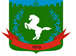 Томская область Томский районМуниципальное образование «Зональненское сельское поселение»ИНФОРМАЦИОННЫЙ БЮЛЛЕТЕНЬПериодическое официальное печатное издание, предназначенное для опубликованияправовых актов органов местного самоуправления Зональненского сельского поселенияи иной официальной информации                                                                                                                         Издается с 2005г.  п. Зональная Станция                                                                         	              № 44-О от 17.05.2021ТОМСКАЯ ОБЛАСТЬТОМСКИЙ РАЙОНАДМИНИСТРАЦИЯ ЗОНАЛЬНЕНСКОГО СЕЛЬСКОГО ПОСЕЛЕНИЯРЕШЕНИЕ № 15п. Зональная Станция	                                                                   «17» мая 2021г.16-е очередное собраниеV -ого созываО назначении публичных слушаний «Об утверждении отчета об исполнении бюджета Зональненского сельского поселения за 2020 год»В соответствии с Бюджетным кодексом Российской Федерации от 31.07.1998 № 145-ФЗ, Федеральным законом от 06.10.2003 г. № 131-ФЗ «Об общих принципах организации местного самоуправления в РФ», Положением о публичных слушаниях в муниципальном образовании «Зональненское сельское поселение» Совет Зональненского сельского поселенияСовет Зональненского сельского поселения РЕШИЛ:Назначить проведение публичных слушаний годового отчета об исполнении бюджета Зональненского сельского поселения за 2020 год на «17» июня 2021 года в 18-30 в Доме культуры по адресу: п. Зональная Станция, ул.Совхозная,16.Назначить ответственным за организацию и проведение публичных слушаний Ведущего специалиста по финансово-экономическим вопросам - Попову Екатерину Игоревну.Назначить секретарем публичных слушаний Ворошилову Анну Сергеевну – секретаря Совета депутатов Зональненского сельского поселения.  Настоящее решение направить Главе поселения (Главе Администрации) для подписания и опубликования в информационном бюллетене муниципального образования «Зональненское сельское поселение» Томского района Томской области и на официальном сайте муниципального образования «Зональненское сельское поселение» Томского района Томской области (http://admzsp.ru/).  Настоящее решение вступает в силу с момента его официального опубликования.  Контроль за исполнением настоящего решения возложить на Главу поселения (Главу Администрации) Коновалову Евгению Анатольевну.Председатель Совета Зональненского			сельского поселения                                                    			Е.А.Коновалова	Глава поселения             (Глава Администрации)                                       				Е.А. Коновалова